АДМИНИСТРАЦИЯ ВЕСЬЕГОНСКОГО  МУНИЦИПАЛЬНОГО ОКРУГА ТВЕРСКОЙ ОБЛАСТИПОСТАНОВЛЕНИЕг. Весьегонск22.12.2022	                    № 569О внесении изменений в постановление  Администрации Весьегонского муниципального округа  от 30.12.2021 № 643 	постановляет:Внести  следующие изменения в муниципальную программу Весьегонского  муниципального округа Тверской «Развитие системы образования Весьегонского муниципального округа» на 2022-2027 годы, утвержденную  постановлением администрации Весьегонского муниципального округа  от 30.12.2021 № 643В паспорте программы раздел «Объем и источники финансирования муниципальной программы по годам ее реализации  в разрезе подпрограмм на 2022 год  изложить в следующей редакции:                                                                                                                                                                                                                                                                                                                                                                                      «.»В Подпрограмме 1 «Организация дошкольного образования» раздела 3 «Подпрограммы», таблицу «Объем бюджетных ассигнований, выделенных на реализацию Подпрограммы «Организация дошкольного образования», изложить в следующей редакции:«.»Подпрограмму 1 дополнить: мероприятием 1.3 «Субсидии местным бюджетам на осуществление единовременной выплаты к началу учебного года работникам муниципальных образовательных организаций» и показателем 1 к нему «Количество получателей субсидии»; мероприятием 2.6. «Осуществление единовременной выплаты  к началу учебного года работникам муниципальных образовательных организаций за счет средств местного бюджета и показателем 1 к нему «Обеспечение возможности  предоставления единовременной выплаты руководителям, заместителям руководителей и прочему персоналу дошкольных образовательных учреждений» В  подпрограмме 2 «Совершенствование системы  общего образования»  раздела 3  таблицу «Объем бюджетных ассигнований, выделенный на реализацию подпрограммы  «Совершенствование системы общего образования»изложить в следующей редакции:«Подпрограмму 2 дополнить:мероприятием 1.2 «Субсидии местным бюджетам на осуществление единовременной выплаты к началу учебного года работникам муниципальных образовательных организаций» и показателем 1 к нему «Обеспечение возможности предоставления единовременной выплаты руководителям, заместителям руководителей и прочему персоналу учреждения»;мероприятием 1.3 «Осуществление единовременной выплаты к началу учебного года работникам муниципальных образовательных организаций за счет средств местного бюджета» и показателем 1 к нему « Количество получателей субсидии»;мероприятием 3.8. «Осуществление единовременной выплаты  к началу учебного года работникам муниципальных образовательных организаций за счет средств местного бюджета и показателем 1 к нему «Обеспечение возможности  предоставления единовременной выплаты руководителям, заместителям руководителей и прочему персоналу общеобразовательных учреждений» В подпрограмме 3 «Организация  дополнительного образования» раздела 3 таблицу «Объем бюджетных ассигнований, выделенный на реализацию подпрограммы  «Организация  дополнительного  образования»»,  изложить в следующей редакции:  «.»Подпрограмму 3 дополнить мероприятием 1.7. «Осуществление единовременной выплаты  к началу учебного года работникам муниципальных образовательных организаций за счет средств местного бюджета и показателем 1 к нему «Обеспечение возможности  предоставления единовременной выплаты руководителям, заместителям руководителей и прочему персоналу учреждений дополнительного образования»;мероприятием 2.2 «Субсидии местным бюджетам на осуществление единовременной выплаты к началу учебного года работникам муниципальных образовательных организаций» и показателем 1 к нему « Количество получателей субсидии»Подпрограмму 3 раздела 3 «Организация дополнительного образования детей» дополнить следующим абзацем 2:«В целях реализации мероприятий федерального проекта «Успех каждого ребенка» национального проекта «Образование», утвержденного протоколом президиума Совета при Президенте Российской Федерации по стратегическому развитию и национальным проектам от 3 сентября 2018 г. №10, в целях обеспечения равной доступности качественного дополнительного образования в Весьегонском муниципальном округе реализуется система персонифицированного финансирования дополнительного образования детей, подразумевающая предоставление детям сертификатов дополнительного образования. С целью обеспечения использования сертификатов дополнительного образования Отдел образования Администрации Весьегонского муниципального округа руководствуется региональными Правилами персонифицированного финансирования дополнительного образования детей и ежегодно принимает программу персонифицированного финансирования дополнительного образования детей в Весьегонском муниципальном округе».Дополнить Задачу 1.Подпрограммы 3 «Предоставление дополнительного образования муниципальными образовательными организациями» мероприятием 1.8. «Обеспечение функционирования системы персонифицированного финансирования дополнительного образования детей Весьегонского муниципального округа» и показателем 1 к нему «Доля детей в возрасте от 5 до 18 лет, использующих сертификаты дополнительного образования,от числа детей, получающих дополнительное образование», значение показателя  на 2022 год 11%. В подпрограмме 4 « Комплексная безопасность образовательных учреждений» раздела 3 «Подпрограммы», таблицу «Объем бюджетных ассигнований, выделенных на реализацию подпрограммы «Комплексная безопасность образовательных учреждений»,  изложить в следующей редакции:«.»В подпрограмме 4 «Комплексная безопасность образовательных учреждений Весьегонского муниципального округа» таблицу  «Перечень мероприятий по безопасности ОУ под бюджетные ассигнования на 2022 год в соответствии с предписаниями надзорных органов» изложить в следующей редакции:«   1.12. В подпрограмме 5«Укрепление здоровья детей и подростков в образовательных организациях Весьегонского муниципального округа Тверской области», таблицу «Объем бюджетных ассигнований на реализацию подпрограммы « Укрепление здоровья детей и подростков в образовательных организациях Весьегонского муниципального округа Тверской области»,  изложить в новой редакции «Характеристику муниципальной программы «Развитие системы образования Весьегонского муниципального округа» на 2022-2027 годы  изложить в новой редакции (прилагается).Обнародовать настоящее постановление  на информационных стендах Весьегонского муниципального округа  Тверской области  и на официальном сайте Администрации Весьегонского муниципального округа Тверской области  в информационно-телекоммуникационной сети Интернет.Настоящее постановление вступает в силу  после его обнародования. Контроль за выполнением настоящего постановления возложить на заместителя главы Администрации Весьегонского муниципального округа, заведующего   Отделом культуры   Живописцеву Е.А.Глава Весьегонского муниципального округа	                 А.В. ПашуковОбъемы и источники финансирования муниципальной программы по годам ее реализации  в разрезе подпрограммФинансирование программы осуществляется за счет средств районного бюджета в следующих объёмах (руб.): всего: 2022 год –  182 066 001,80В том числе: подпрограмма 1 – 49 661423,37подпрограмма 2 –  112 202 461,14подпрограмма 3 –   7 850 131,26подпрограмма 4 –  4 223 720,64подпрограмма 5-     561 080,39подпрограмма 6 -   972 000,00Обеспечивающая программа –   6 595 185, 00Годы реализации муниципальной программыОбъем бюджетных ассигнований, выделенный на реализацию подпрограммы «Организация дошкольного образования»  (рублей)Объем бюджетных ассигнований, выделенный на реализацию подпрограммы «Организация дошкольного образования»  (рублей)Итого,рублейГоды реализации муниципальной программыЗадача  1Задача 22022 г.23 614 521,3726 046 902,0049 661 423,372023 г.21 035 900,0020 994 398,0042 030 298,002024 г.21 035 900,0020 333 408,0041 369 308,002025 г.21 035 900,0020 333 408,0041 369 308,002026 г. 21 035 900,0020 333 408,0041 369 308,002027 г.21 035 900,0020 333 408,0041 369 308,00Всего, рублей128 794 021,37128 374 932,00257 168 953,37Годы реализации муниципальной программыОбъем бюджетных ассигнований, выделенный на реализацию подпрограммы« Совершенствование системы    общего образования» (рублей)Объем бюджетных ассигнований, выделенный на реализацию подпрограммы« Совершенствование системы    общего образования» (рублей)Объем бюджетных ассигнований, выделенный на реализацию подпрограммы« Совершенствование системы    общего образования» (рублей)Итого,рублейГоды реализации муниципальной программыЗадача  1Задача 2Задача 32022 г.1 192 272,0080 428 058,7830 582 130,36112 202 461,142023 г.1 059 395,0073 050 078,0025 088 995,0099 198 468,002024 г.1 059 395,0073 161 189,0024 089 839,0098 310 423,002025 г.1 059 395,0073 161 189,0024 089 839,0098 310 423,002026 г. 1 059 395,0073 161 189,0024 089 839,0098 310 423,002027 г.1 059 395,0073 161 189,0024 089 839,0098 310 423,00Всего, рублей6 489 247,00446 122 892,78152 030 481,36604 642 621,14Годы реализации муниципальной программыОбъем бюджетных ассигнований, выделенный на реализацию подпрограммы  «Организация дополнительного образования» (рублей)Объем бюджетных ассигнований, выделенный на реализацию подпрограммы  «Организация дополнительного образования» (рублей)Итого,рублейГоды реализации муниципальной программыЗадача  1Задача 2 2022 г.5 922 880,001 927 251,267 850 131, 262023 г.5 785 980,001 130 600,006 916 580,002024г.5 785 980,001 130 600,006 916 580,002025 г.5 785 980,001 130 600,006 916 580,002026 г.5 785 980,001 130 600,006 916 580,002027 г.5 785 980,001 130 600,006 916 580,00Всего, рублей34 852 780,00 7 580 251,2642 433 031,26Годы реализации муниципальной программыОбъем бюджетных ассигнований, выделенный на реализацию подпрограммы «Комплексная безопасность образовательных учреждений»  (рублей)Объем бюджетных ассигнований, выделенный на реализацию подпрограммы «Комплексная безопасность образовательных учреждений»  (рублей)Итого,рублейГоды реализации муниципальной программыЗадача  1Задача 22022 г.4 223 720,6404 223 720,642023 г.0002024 г.0002025 г.0002026 г. 0002027 г.000Всего, рублей4 223 720,6404 223 720,64УчреждениеПеречень работ на 2022 год в соответствии с предписаниями надзорных органов,  и решениями  судаМуниципальный бюджет(рублей)Областной бюджетРемонт образовательных учрежденийРемонт образовательных учрежденийРемонт образовательных учрежденийМБОУ «Весьегонская СОШ»Поверка теплосчетчика32010,00Софинансирование по ППШИ20029,68Проектно – сметная документация по капитальному ремонту217 076,77Штраф Ростехнадзора20 000,00Замена пожарных ящиков25 560,00Замена дверей в ОЦ «Предшкольная пора»41616,21Ремонт пожарной сигнализации60394,00Ремонт освещения38121,00Приобретение нагревательныхтенов17640,00Иные межбюджетные трансферты на реализацию проектов в рамках поддержки школьных инициатив Тверской области за счет средств местного бюджета11646,32Иные межбюджетные трансферты на реализацию проектов в рамках поддержки школьных инициатив Тверской области 87000,00Приобретение конфорок6200,00Замена электроламп146621,7Ремонт АПС и СОУЭ147278,00ТО системы видеонаблюдения 47363,96Итого831557,6487000,00МБОУ « Кесемская СОШ»Установка пожарной сигнализации 227 553, 00МБОУ « Кесемская СОШ»Пусконаладочные работы электрических плит30000,00МБОУ « Кесемская СОШ»Ремонт спортзала165837,00МБОУ « Кесемская СОШ»Ремонт водопровода30009,00МБОУ « Кесемская СОШ»Ремонт помещения центра образования естественно научной и технической направленности «Точка роста»488291,00Итого 941690,00                                                                                                                                                                                                                                                                                              МБОУ «ЧамеровскаяСОШ»Генератор для котельной,  насос14700,000МБОУ «ЧамеровскаяСОШ»Ремонт оконных блоков40043,00МБОУ «ЧамеровскаяСОШ»Ремонт медицинского кабинета149 957,00Итого337 000,00МБОУ «Большеовсяниковская ООШ»Ремонт помещения центра образования естественно научной и технической направленности «Точка роста»432204,00итого432204,00Итого школы 2542451,64МДОУ детский сад №6 Ограждение территории75 000,00МДОУ детский сад №6Установка наружного дверного блока53820,00МДОУ детский сад №6Косметический ремонт санузлов109945,00МДОУ детский сад №6Косметический ремонт младщей группы59989,00МДОУ детский сад №6Ремонт кровли ,ремонт козырьков195 960,00Приобретение ламп14 480,00Итого509 194,00МДОУ детский сад №3Установка прибора пожарной сигнализации 14 480,00Итого 14 480,00МДОУ Кесемской детский садУстановка «тревожной кнопки» 87 379,00   Итого                                                           87 379,00МДОУ Чамеровский детский сад Установка «тревожной кнопки» 87 379,99Ремонт отмостки здания, установка видеокамер114 621,00Итого:202000,00МДОУ детски й сад №7                                                                                                                                                                    Ремонт .туалетной комнаты31217,00МДОУ детски й сад №7                                                                                                                                                                     Проектно – сметная документация  по капитальному ремонту кровли 150 000,00МДОУ детски й сад №7                                                                                                                                                                         Ремонт ограждения                                                                                                                                                                                150 000,00Итого331 217,00МДОУ детски й сад №5                                                                                                                                                                    Установка натяжных потолков84 999,00итого84 999,00Итого детские сады1 229 269,00МУДО ДЮСШ                                                                                                                                                                   Рем. Спортивной площадки339 959,00Воздуховод11000,00Обогреватель 4 000,00Установка скамеек10 041,00     итого                                                                                                                                                                            365000,00ВСЕГО 4 136 720,6487000,00Годы реализации муниципальной программыОбъем бюджетных ассигнований, выделенный на реализацию подпрограммы  «Укрепление здоровья детей и подростков в образовательных организациях Весьегонского муниципального округа Тверской области «» (рублей)Объем бюджетных ассигнований, выделенный на реализацию подпрограммы  «Укрепление здоровья детей и подростков в образовательных организациях Весьегонского муниципального округа Тверской области «» (рублей)Итого,рублейГоды реализации муниципальной программыЗадача  1Задача 2 2022 г.72 780,39488 300,00561 080,392023 г.59 849,00483 300,00543 149,002024г.59 849,00483 300,00543 149,002025 г.59 849,00483 300,00543 149,002026 г.59 849,00483 300,00543 149,002027 г.59 849,00483 300,00543 149,00Всего, рублей372 025,392 904 800,00276 825,39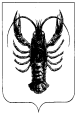 